 2. ročník mezinárodní klavírní soutěže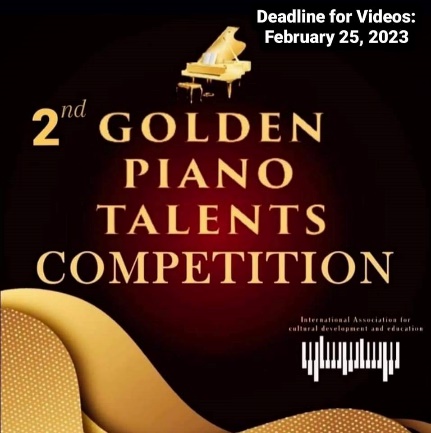 2nd International Piano Competition  2023GOLDEN PIANO TALENTS5. duben 2023, online soutěžIII. KATEGORIE       Vladislav Vozňuk		       1. cena                                                                             sekunda GMHS                                           prof. Lukáš KlánskýSrdečně blahopřejeme prof. Lukášovi Klánskému k diplomu „Golden Teacher Award“  za vynikající pedagogické vedení!Srdečně blahopřejeme!